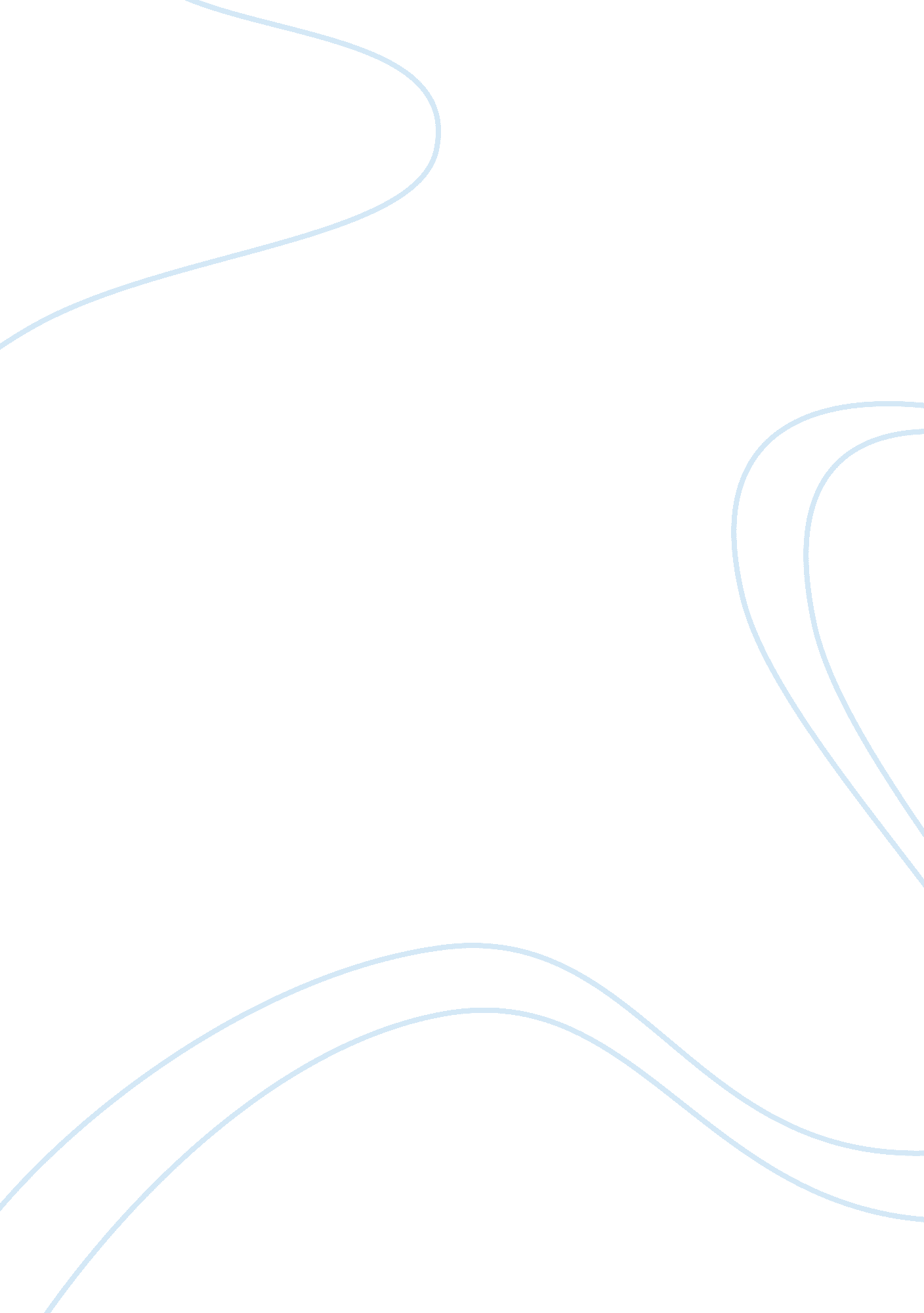 Work life balance creative writing examplesFamily, Children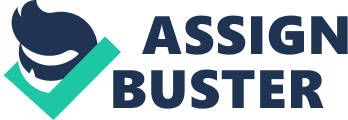 As a woman, I am always concerned about safety. There are many categories of safety including physical, social, financial, and environmental safety. Due to their physical weakness and maternal roles, women are susceptible to physical attacks, rape, emotional abuse, and economic discrimination. Safety is therefore a major concern for me because I believe that when they adequate security, financial freedom and environmental protection, women will proper and social institutions will be strong. 
Global warming is the second issue of concern. Human activity has contributed immensely to global warming and the extreme weather patterns being witnessed are a clear indication that global warming is real. A lot needs to be done by global governments, but on a personal level, I am choosing green energy sources, collecting trash for recycling and minimizing the use of greenhouse gas emitting products. 
Global health indictors show that the quality of health in many underdeveloped countries is poor. The spread of preventable disease such as malaria and typhoid is high and millions of children die annually from treatable conditions. Malnutrition and lack of clean drinking water have contributed to the spread of waterborne diseases. 
As a child, I wanted to become a medical doctor so that I could save people lives. I was inspired by the heroism of doctors in saving human life and the respect they commanded in society. 
- Backdate resume 
As a young child between the ages of 1year to 5years, I spent most of my time with my family. I learnt how to play and build playthings such as a toy house. I also learnt how to act and dance. Between the ages of 11 to 17, I attended school and gained academic and social skills. I continued interact with my family members especially my grandparents and made new friends at school. I learnt how to organize events, socialize, read, and write stories. In the last 5 years, I have attended university and undertook my internship. Apart from the academics, I have developed vital skills on how to interact with people in a diverse environment. I also learn how to prepare and make presentations and how to work efficiently within a team. 
Looking at the backdated resume, I was surprised by the absence of my interest in medicine and nutrition. Indeed, I have acquired important life skills along the way but I seem to have forgotten about the dream completely. I am more interested in the corporate business world. This is because my focus has shifted to financial matters and how I can secure my financial future. 
An emerging concern is that my dreams are centered on my immediate family and me. I have no plan for making a difference in the world or saving the lives of others. Societal pressure plays a big role in this change of focus. There is increasing pressure on individuals to success so much so that they have little time to help the less privileged in society. 
- The main theme in my present goals is the need to achieve a better life for my family and myself. I want to achieve financial success by conquering the financial world and gaining wealth. This will allow me to secure the financial security of my family and perhaps contribute to my own charitable courses. 
- In all my ambition, many of my childhood goals have been relegated to the back. I used to love cooking. While studying nutrition and food science, I grew the passion further but dropped it after graduation. 
- Currently, my main pints of interest are to secure my first job after I graduate. Secondly, I want to learn as much as possible about my job and how to advance my career. Lastly, I hope to start my own business and become a successful businesswoman. 
My present resume is different from my backdated resume because it reflects the harsh realities of life. My current resume is full of academic qualifications, skills, and achievements, which can give me an edge over others in the job market. My backdated resume is innocent and carefree and does not have a competitive edge. 
My family has played an important role in my personal growth and development. My main family influences are my mother, my father, and my husband. Family has taught me to sieve message and only pick the best experience from life. I have also learnt how to pursue my own path and attain personal and collective fulfillment. My main family influences have given me advice on work, fun, and finances. I have learnt to believe in myself, work hard, and have fun when the work is done. Lastly, I have appreciated the value of money and financial security. 
I agree fully with my family influences and use various aspect of their messages in my daily life. 
Head + Heart + Hustle 
I have a heart for family. I was brought up in a closely-knit family and spent a substantial part of my early life interacting with my grandparents. I love family gatherings such as weddings and parties. Family members who fail to show up at such gatherings because of work related engagements always anger me. I enjoy reading self-help books, biographies, and documentaries. I also love watching talk shows, business news and television drama. I am drawn to informative shows and innovative drama on television. I always love it when television villains are arrested. 
On a personal level, I would love to change the lives of children in the developing world. I am always emotional when I see stories of hunger, starvation, and death involving children. I would love to create a world in which children are safe from hunger, disease, and violence. I would be honored to participate in making the world a safe habitat for children to play and grow without the risk of unnecessary death. I dream of a world that is safe, peaceful, and prosperous. If I were to create an organization, I would build it around the principle of quality service, value, and positive contribution to society. 
I have a head business and entrepreneurship. I have acquired the necessary knowledge and skills through education and practical application in my internship. I am also willing to spend a few years gaining experience before starting my own company. I am willing to build a business that will generate revenue for both personal and social improvement. I will build a green business that will deliver quality while protecting the environment and promoting the greater good for all. 
My hustle will be social entrepreneurship and positive citizenship. I have realized that global problems are growing because corporations are selfishly pursuing revenues and higher margins. The same organizations promote teamwork and corporation within their structure. If the same principles were appliedoutside the corporate environment, everybody would be concerned for the welfare of others. In my teens and early adult hood, I enjoyed planning events and cooking. I could revive the two to organize nutritional camps that will benefit children in developing countries. 
I know that I have a clear purpose in life and that is to contribute positively to the lives of children in developing countries. I know that I will need to start and build a successful business to be able to finance my goals. I recognize that I may face failure along the way and many winding paths. I may fail numerous times as if I did when I was building a playhouse but I eventually succeeded because of persistence. I will protect my dreams by ensuring that I have the latest knowledge and the best team at all times. 
I am obligated to follow through on my dreams because it affects my core beliefs. My hustle statement will be to “ Ignite global concern for children through social entrepreneurship and responsible citizenship.” As I write my business plans and develop my skills, I will boldly face resistance and take failure as part of the learning process. 
The next step will be to write a business plan and refine it in the next ten year. In the meantime, I will seek employment with an international charity organization and learn how to coordinate international relief efforts. During my free time, I will organize small-scale local charity events to cater to the children who may need my help in my community. 
My short-term goals are to write a business plan and gain employment in an international charity organization. My medium term goal is to set up a local children support organization, begin the registration process for my company. In the long term and conduct market research on existing market gaps. I hope to accumulate enough capital for my business so that in the long term, I will open my own company and focus on both personal and social improvement. 